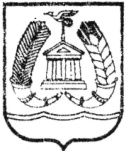 АДМИНИСТРАЦИЯ ГАТЧИНСКОГО МУНИЦИПАЛЬНОГО РАЙОНАЛЕНИНГРАДСКОЙ ОБЛАСТИРАСПОРЯЖЕНИЕ От 20.05.2015								     № 22-р        В соответствии с  Федеральным законом от 06.10.2003  №  131-ФЗ «Об общих принципах организации местного самоуправления в Российской Федерации», Федеральным законом от 02.03.2007 № 25-ФЗ «О муниципальной службе в Российской Федерации», решением Совета депутатов Гатчинского муниципального района Ленинградской области от 23.12.2011 № 186 «Об утверждении новой редакции «Положения об Администрации Гатчинского муниципального района», решением Совета депутатов Гатчинского муниципального района Ленинградской области от 26.12.2014 № 40 «Об утверждении структуры администрации Гатчинского муниципального района Ленинградской области»,  Уставом Гатчинского муниципального района:Утвердить положение об организационном отделе администрации Гатчинского муниципального района согласно приложению.Распоряжение администрации Гатчинского муниципального района от 25.12.2012 № 39-р «Об утверждении положения  об организационном отделе администрации Гатчинского муниципального района  и об утверждении должностных инструкций работников организационного отдела администрации Гатчинского муниципального района» считать утратившим силу.Контроль  исполнения настоящего распоряжения возложить на управляющего делами администрации Гатчинского муниципального района Вэнскэ С.М.Исполняющий обязанностиглавы администрации Гатчинского муниципального района                                               И.В.НосковМясникова О.П.Приложение к распоряжению администрацииГатчинского муниципального районаот  20.05.2015  № 22-р  ПОЛОЖЕНИЕоб организационном отделе администрацииГатчинского муниципального района1.Общие положения    1.1 организационный отдел (далее по тексту – отдел) является структурным подразделением администрации Гатчинского муниципального района, обеспечивающим взаимодействие администрации муниципального района с органами местного самоуправления городских и сельских поселений, финансируется за счет средств  бюджета Гатчинского муниципального района;    1.2  отдел в своей работе руководствуется Конституцией Российской Федерации, Указами Президента Российской Федерации, законами Российской Федерации, Федеральным законом от 06.10.2003 № 131-ФЗ «Об общих принципах организации местного самоуправления в Российской Федерации», Федеральным законом от 02.03.2007 № 25-ФЗ «О муниципальной службе в Российской Федерации», Федеральным законом от 05.04.2013 № 44-ФЗ «О контрактной системе в сфере закупок товаров, работ, услуг для обеспечения государственных и муниципальных нужд», Федеральным законом от 12.06.2002 № 67-ФЗ «Об основных гарантиях избирательных прав и права на участие в референдуме граждан в Российской Федерации», Федеральным законом от 09.02.2009  № 8-ФЗ  «Об обеспечении доступа к информации о деятельности  государственных  органов и органов местного самоуправления», Федеральным законом от 19.06.2004 № 54-ФЗ  «О собраниях, митингах, демонстрациях, шествиях и пикетированиях», Федеральным законом от 20.08.2004 № 113-ФЗ «О присяжных заседателях федеральных судов общей юрисдикции в Российской Федерации»,  нормативно-правовыми актами Правительства Российской Федерации, Уставом Ленинградской области, нормативно-правовыми актами Губернатора и Правительства Ленинградской  области, областным законом Ленинградской области от 11.03.2008 № 14-оз «О правовом регулировании муниципальной службы в Ленинградской области», областным законом Ленинградской области от 14.12.2012 № 95-оз «О содействии развитию на части территорий муниципальных образований Ленинградской области иных форм местного самоуправления», решением Совета депутатов Гатчинского муниципального района Ленинградской области от 23.12.2011 № 186 «Об утверждении новой редакции «Положения об Администрации Гатчинского муниципального района»,  постановлениями  и распоряжениями администрации Гатчинского муниципального района, распоряжением администрации Гатчинского муниципального района от 09.09.2014 № 40-р «Об утверждении правил внутреннего трудового распорядка в администрации Гатчинского муниципального района», Уставом  Гатчинского муниципального района, а также настоящим положением;    1.3  отдел взаимодействует с:    -органами государственной власти Ленинградской области;-органами местного самоуправлений муниципальных образований Ленинградской области;- советом муниципальных образований Ленинградской области;-депутатами Законодательного Собрания Ленинградской области;                  - администрациями городских и сельских поселений Гатчинского муниципального района;-Советом депутатов Гатчинского муниципального района;                                                                     -представительными органами городских и сельских поселений Гатчинского муниципального района;  - структурными подразделениями администрации Гатчинского муниципального района;-совещательными органами при главе администрации Гатчинского муниципального района;- общественными объединениями и организациями, отделениями политических партий, религиозными конфессиями, национальными меньшинствами;- администраторами системы ГАС Выборы;   - территориальной избирательной комиссией Гатчинского муниципального района, муниципальными избирательными комиссиями МО «Город Гатчина» и  МО город Коммунар, с участковыми избирательными комиссиями городских и сельских поселений;                                                                                                                                                                                                                                                                                                                                                                                                                        1.4 положение, структура, штатная численность организационного отдела утверждаются  главой администрации Гатчинского муниципального района;     1.5  работу отдела координирует заместитель главы администрации Гатчинского муниципального района  по местному самоуправлению;       1.6  место расположение отдела: 188300, Ленинградская область, г.Гатчина,      ул. Карла Маркса, д.44 (здание администрации Гатчинского муниципального района), каб. 28,29,31. 2. Структура отдела    2.1 структуру отдела составляют:- начальник отдела, в соответствии с реестром должностей, должность относится к ведущей должности муниципальной службы категории «руководители»;- 5 главных специалистов, в соответствии с реестром должностей, должности относятся к старшей должности муниципальной службы категории «специалисты»:     - главный специалист осуществляет взаимодействие с муниципальными образованиями Гатчинского муниципального района;     - главный специалист осуществляет взаимодействие с муниципальными образованиями Гатчинского муниципального района;     - главный специалист осуществляет взаимодействие с муниципальными образованиями Гатчинского муниципального района;     - главный специалист осуществляет взаимодействие с религиозными конфессиями, национальными меньшинствами;     - главный специалист осуществляет взаимодействие с общественными организациями, отделениями политических  партий;  - 2 специалиста, должности, не отнесенные к муниципальной службе:       - главный специалист, осуществляет взаимодействие с муниципальными образованиями Гатчинского муниципального района;     -  ведущий  специалист по работе с ветеранами;2.2 должностные обязанности, права и ответственность работников организационного отдела определяются Конституцией Российской Федерации, Трудовым Кодексом Российской Федерации, Федеральным законом от 02.03.2007 года № 25-ФЗ  «О муниципальной службе в Российской Федерации», областным законом Ленинградской области от 11.03.2008 № 14-оз «О правовом регулировании муниципальной службы в Ленинградской области»;2.3 сотрудники отдела назначаются на должность и освобождаются от должности распоряжением администрации Гатчинского муниципального района, изданным на основании заключенного трудового договора.Работники отдела несут персональную ответственность за достоверность, законность, своевременность и качество подготовленных ими документов и материалов. Точное и своевременное исполнение поручений.2.4 на должность начальника отдела назначается лицо, имеющее высшее профессиональное образование по одной из специальностей «Государственное и муниципальное управление», «юриспруденция», не менее одного года стажа муниципальной службы или не менее трех лет стажа работы по специальности;2.5 организационный отдел возглавляет начальник, который несет ответственность  за выполнение возложенных на отдел задач и функций;2.6 организационно-правовое положение, права, обязанности, взаимоотношения и ответственность сотрудников отдела регулируются должностными инструкциями.3. Задачи отдела    3.1 формирование единой политики по становлению и развитию местного самоуправления;    3.2  реализация мероприятий по исполнению положений Федерального закона от 06.10.2003  № 131-ФЗ  «Об общих принципах организации местного самоуправления в Российской Федерации»;    3.3  реализация мероприятий  по исполнению положений Федерального закона от 12.06.2002 № 67-ФЗ «Об основных гарантиях избирательных прав и права на участие в референдуме граждан в Российской Федерации»;      3.4  содействие органам местного самоуправления Гатчинского  муниципального района при подготовке и проведении выборов:       -Президента Российской Федерации,                                                                                 -Депутатов Государственной Думы Российской Федерации,                                  -Губернатора Ленинградской области,                                                                                 -Депутатов Законодательного Собрания Ленинградской области,                                     -Депутатов представительных органов муниципальных образований Гатчинского муниципального района,                            -Подготовка и проведение референдумов.                                                                  3.5 реализация мероприятий по исполнению положений Федерального закона от 09.02.2009 № 8-ФЗ  «Об обеспечении доступа к информации о деятельности  государственных  органов и органов местного самоуправления»;    3.6  реализация мероприятий по исполнению положений Федерального закона от 19.06.2004 № 54-ФЗ  «О собраниях, митингах, демонстрациях, шествиях и пикетированиях»;   3.7  реализация мероприятий по исполнению положений Федерального закона от 20.08.2004 № 113-ФЗ «О присяжных заседателях федеральных судов общей юрисдикции в Российской Федерации»;    3.8  реализация мероприятий по исполнению положений Федерального закона от 05.04.2013 № 44-ФЗ «О контрактной системе в сфере закупок товаров, работ, услуг для обеспечения государственных и муниципальных нужд»;   3.9  реализация мероприятий по исполнению положений областного закона Ленинградской области от 14.12.2012 № 95-оз «О содействии развитию на части территорий муниципальных образований Ленинградской области иных форм местного самоуправления»;   3.10  реализация подпрограммы «Общество и власть в Гатчинском муниципальном районе в 2015-2017 годах» муниципальной программы «Устойчивое общественное развитие»;   3.11 обеспечение взаимодействия органов местного самоуправления с общественными организациями, отделениями политических партий, религиозными организациями, национальными меньшинствами.4. Функции отдела                                                                                                                                                                    	 В соответствии с возложенными задачами отдел  осуществляет следующие функции:   4.1 реализация организационных мероприятий при подготовке и проведении совещаний, семинаров,  учебы  глав администраций, специалистов администраций городских и сельских поселений;    4.2 оказание методической и информационной помощи администрациям городских и сельских поселений по реализации положений  Федерального закона от 06.10.2003 №131-ФЗ «Об общих принципах организации местного самоуправления в Российской Федерации»;    4.3 рассмотрение заявлений и обращений граждан, поступивших в администрацию Гатчинского муниципального района в пределах своей компетенции;    4.4 подготовка ответов на письма, запросы, обращения вышестоящих органов власти и органов местного самоуправления, поступивших в администрацию Гатчинского муниципального района в пределах своей компетенции;   4.5 подготовка писем, запросов, обращений в вышестоящие органы власти и органы местного самоуправления в пределах своей компетенции;   4.6 совместно с территориальной избирательной комиссией Гатчинского муниципального района в порядке и формах, установленных законодательством, оказание содействия органам местного самоуправления по организации  и проведению выборов всех уровней власти;   4.7  изучение, анализ и обобщение деятельности органов местного самоуправления муниципальных районов  по исполнению полномочий местного значения;   4.8  организация работы по участию в работе Совета муниципальных образований Ленинградской области;    4.9 координация деятельности органов местного самоуправления и территориального самоуправления городских и сельских поселений;     4.10  организация работы  собраний старост и Совета  старост населенных пунктов Гатчинского муниципального района;   4.11 организация проведения совещаний, семинаров с главами администраций, специалистами администраций городских и сельских  поселений по вопросам местного самоуправления;    4.12 организация работы по повышению квалификации глав администраций, специалистов городских и сельских поселений;    4.13 изучение форм и методов работы администраций городских и сельских  поселений, оказание методической помощи в проведении организационных мероприятий;    4.14 участие в разработке постановлений администрации Гатчинского муниципального района и других нормативно-правовых актов местного самоуправления;    4.15  участие в организационно-методическом обеспечении работы Совета глав администраций городских и сельских поселений Гатчинского муниципального района;    4.16 организация работы Клуба избирателей Гатчинского муниципального района;   4.17 организация работы Консультативного Совета при главе администрации  Гатчинского муниципального района;   4.18 организация работы Совета при главе администрации Гатчинского муниципального района по межнациональным отношениям;   4.19 подготовка материалов по вопросам административно-территориального  деления Гатчинского муниципального района;   4.20 подготовка информационных справок о работе городских и сельских поселений;   4.21 организация мероприятий по обмену опытом с муниципальными  образованиями Ленинградской области и другими субъектами Российской Федерации;  4.22  формирование списков присяжных заседателей судов общей юрисдикции;  4.23 проведение мониторинга публичных мероприятий (собраний, митингов, демонстраций, шествий и пикетирований) на территории Гатчинского муниципального района;   4.24 формирование предложений в календарный и тематический план Правительства Ленинградской области;   4.25 предоставление информации о выполнении тематического плана основных мероприятий Правительства Ленинградской области.5. Права отдела   5.1 в целях надлежащего исполнения обязанностей и возложенных задач сотрудники организационного отдела имеет право на:   5.2 ознакомление с документами, устанавливающими их права и обязанности по замещаемой должности муниципальной службы, критериями оценки качества исполнения должностных обязанностей и условиями продвижения по службе;   5.3 обеспечение организационно-технических условий, необходимых для исполнения должностных обязанностей, соответствующих государственным нормативным требованиям охраны труда и условиям, предусмотренным коллективным договором;    5.4  получение полной достоверной информации об условиях труда и требованиях охраны труда на рабочем месте;    5.5 своевременную и в полном объеме оплату труда и другие выплаты в соответствии с трудовым законодательством, законодательством о муниципальной службе, трудовым договором, своей квалификацией, сложностью, количеством и качеством выполненной работы;   5.6 отдых, обеспечиваемый установлением нормальной продолжительности рабочего времени, предоставлением выходных дней и нерабочих праздничных дней, а также ежегодного оплачиваемого отпуска;   5.7 возмещение вреда, причиненного в связи с исполнением трудовых обязанностей, и компенсацию морального вреда в порядке, установленном Трудовым кодексом Российской Федерации, и иными федеральными законами;   5.8  получение в установленном порядке информации и материалов, необходимых для исполнения должностных обязанностей, а также внесение предложений о совершенствовании деятельности администрации Гатчинского муниципального района;   5.9  посещать в установленном порядке проводимые в областных органах управления и органах местного самоуправления заседания, совещания и другие мероприятия;   5.10 получать информацию, необходимую для исполнения должностных обязанностей, принимать участие в обсуждении проектов документов, имеющих непосредственное отношение к их деятельности;   5.11 представлять заместителю главы  администрации по местному самоуправлению предложения по совершенствованию работы организационного отдела;    5.12  участие по своей инициативе в конкурсе на замещение вакантной должности муниципальной службы;   5.13  повышение квалификации в соответствии с муниципальным правовым актом за счет  средств местного бюджета;    5.14  защиту своих персональных данных трудовых прав, свобод и законных интересов всеми не запрещенными законом способами;   5.15  ознакомление со всеми материалами своего личного дела, с отзывами о профессионально	й деятельности и другими документами до внесения их в его личное дело, а также на приобщение к личному делу его письменных объяснений;   5.16  объединение, включая право создавать профессиональные союзы, для защиты своих прав, социально-экономических и профессиональных интересов;   5.17  рассмотрение индивидуальных трудовых споров в соответствии с трудовым законодательством, защиту своих прав и законных интересов на муниципальной службе, включая обжалование в суд их нарушений;   5.18  пенсионное обеспечение в соответствии с законодательством Российской Федерации;   5.19 муниципальный служащий вправе с предварительным письменным уведомлением представителя нанимателя (работодателя) выполнять иную оплачиваемую работу, если это не повлечет за собой конфликт интересов;    5.20  проводить подготовку совещаний, конференций, советов и вести переписку по вопросам, входящих в компетенцию отдела;   5.21 привлекать в установленном порядке к деятельности отдела работников структурных подразделений администрации Гатчинского муниципального района;   5.22 участвовать в составлении и реализации программ и проектов в сфере местного самоуправления;   5.23 принимать на стажировку студентов образовательных учреждений высшего профессионального образования.6. Порядок управления отделом                                                                        6.1  организационный отдел администрации Гатчинского муниципального района возглавляет начальник отдела;   6.2 в соответствии с  утвержденной структурой  администрации Гатчинского муниципального района организационный отдел подчиняется заместителю главы администрации Гатчинского муниципального района по вопросам местного самоуправления;   6.3 начальник отдела:     -руководит деятельностью отдела;     -распределяет обязанности между работниками отдела;     -представляет главе администрации Гатчинского муниципального района  по согласованию с заместителем главы администрации по местному самоуправлению предложения по вопросам структуры, штатного расписания и положения об отделе;     - представляет в установленном порядке главе администрации Гатчинского муниципального района, по согласованию с заместителем главы администрации по местному самоуправлению, предложения о поощрении и привлечении к дисциплинарной ответственности работников отдела;7. Порядок прекращения деятельности отдела    7.1  реорганизация, либо прекращение деятельности организационного отдела осуществляется  в случаях изменения структуры администрации Гатчинского муниципального района, с соблюдением требований законодательства Российской Федерации и обеспечением служащих отдела гарантиями, предусмотренными законодательством о труде и о муниципальной службе.Об утверждении положения  об организационном отделе администрации Гатчинского муниципального района  